Załącznik nr 4Dopasuj obrazki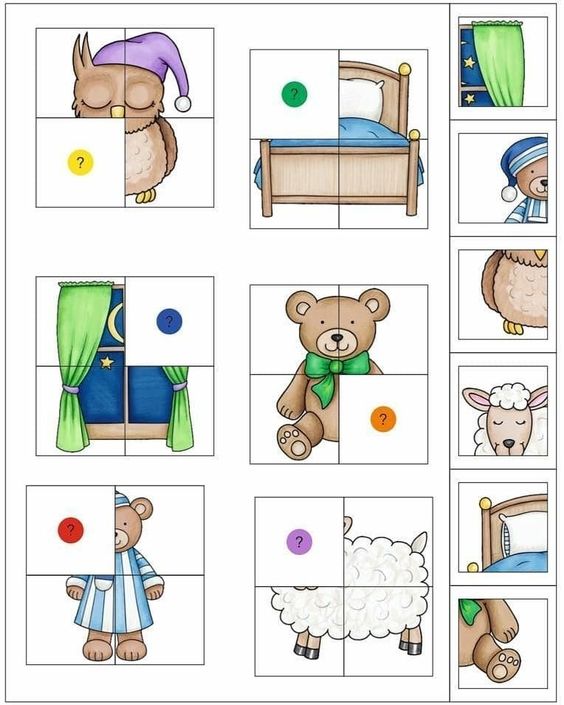 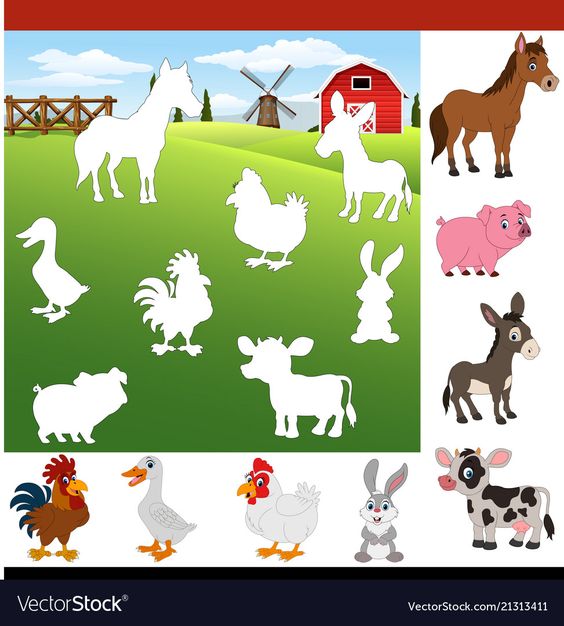 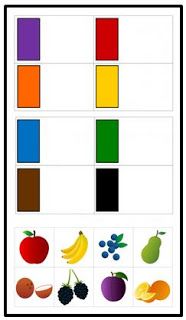 